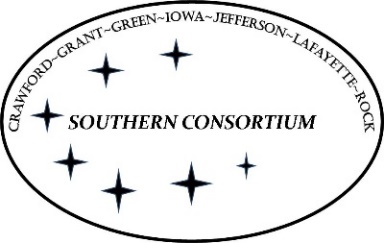 AGENT Reminder August 11, 2022     							GeneralWhen homeless customers are using Rock County’s agency address for mail, the correct mailing address is: 1717 Center Avenue, Suite 650.  If you click the Populate with Office address button in CWW, the correct address will display.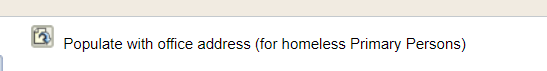 Due to many individuals being able to enroll in Family Care, you may see employment from a Fiscal Agent.  A fiscal agent acts as a middle man for individuals who are caring for a family member to get paid for their time.  The individual reports the hours to the fiscal agent and they send them payment.  Some are Lori Knapp, GT Independence, ILife, etc. but there are many throughout the state.  We can accept wages or EVFEs from these fiscal agents.  While they do not employ the person, they do all payroll and are aware of hours and rates of pay.  If you see someone that meets this criteria, this should also be a trigger to ask if they are a live-in care provider.  You would want to send them the form for BadgerCare Plus live in care providers to exempt the income if they meet that criteria.  